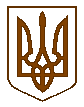 Баришівська  селищна  радаБаришівського  районуКиївської  областіВиконавчий комітетР І Ш Е Н Н Я24.06.2019					                                                      № 85.1Про розгляд заяви гр. Денисової Наталії Олексіївні щодоскасування постанови адміністративної комісіїпри виконавчому комітеті Баришівської селищної ради№8 від 04.06.2019 про накладення адміністративногостягнення Відповідно до ст.ст.40, 52, 59 Закону України «Про місцеве самоврядування в Україні», ст.ст. 288, 289, 293 Кодексу України «Про адміністративні правопорушення», розглянувши заяву Денисової Наталії Олексіївни, яка надійшла на адресу Баришівської селищної ради 12.06.2019 року, на постанову №8 адміністративної комісії при виконавчому комітеті Баришівської селищної ради від 04.06.2019, виконавчий комітет селищної радив и р і ш и в:1. Залишити постанову про адміністративне правопорушення №8 від 04.06.2019 про притягнення до адміністративної відповідальності за порушення ч. 2 ст.156 КУпАП та накладення адміністративного стягнення у вигляді штрафу на гр. Денисову Наталію Олексіївну у розмірі 5 100 гривень,  без зміни, а заяву без задоволення.2.	Контроль за виконанням даного рішення покласти на заступника міського голови Шовтя Ю.А.     Селищний голова                                                         О.П.Вареніченко 